St Ninian’s High School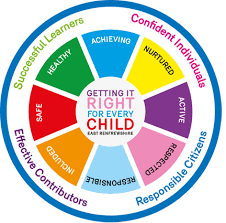 PSHE NewsletterWeek beginning 5th March  2018Focus for the week: Lent 4Stations of the CrossCompassionate and lovingVirtues for Living: Young People growing to be compassionate towards others, near and far, especially the less fortunate; and loving by their just actions and forgiving words.Signing Out Procedures – Please cover with all classesFashion Show – Models wanted!NSPCC Adult Online Safety Workshop All parents, carers or family are invited to a free online safety workshop at St Ninian’s High school on 7th March at 7pmDaily PrayersS1Careers advisors subject talk – Friday P3 - 1a1, 1a2 and 1a3My World of Work Ambassadors – My WoWWhat is good Mental Health?Collect in “Inspiring Purpose” poster and give to Mr Low.Planning for choicesS1 Choices Evening – Thursday 8th March.  Take a note in Homework Diary and inform parents.Music Trip to see “Wicked” in Edinburgh.  Deadline for letters to be handed in is Friday 2nd MarchPSHE Evaluation Saltire Award – Please cover with classInspiring PurposePart 1 – Inspiring Purpose Booklets requiredPart 2 – Inspiring PurposePart 3 – Inspiring PurposeS2Pupil council meeting Friday March 9th Period 1, in History Room 3Resilience 1Healthy RelationshipsPSHE Evaluation Pastoral to ask pupils how many YPI groups actually met with their Charities.  Please give feedback to K.GrantSaltire Award – Please cover with classMental Health – Eating DisordersMental HealthHuman Rights Pupil PSHE Booklet completion – Complete profile on skills and attributesS3 Please remind the attached My WoW ambassadors that they will be visiting S1 classes this weekGetting the Lowdown – Stress and AnxietyParents Evening – Complete PSHE booklet.  Pupils are to take booklets home and bring to Parents evening on Thursday.PSHE Evaluation Keeping Myself Safe- Using Technology: Clickview: Becky’s StorySocial MediaDress CodeMy World of Work Registration – For anyone who has not yet registered – See attached lessonWork through completing PSHE booklets.  Subjects and GIRFEC SectionYoung CarersStudy Skills  - Recap on how to study for class/block testsS4Film Course – Please advertise to classesKnife Violence & Gang Culture‐ Knife City (Clickview)PSHE Evaluation S4 in to S5 Options – Please see packs in Pastoral base and email from S. McMaster for details – Link to email - Do not put on main screenSaltire Award – Please cover with classOnline etiquette Social MediaDress CodeSelf-HarmGetting the Lowdown – Stress and Anxiety – PPtUse the below link for the application for classS5Click view - Drug Education for Teens – (Pastoral Staff to choose video topic to be shown to class)Film Course – Please advertise to classesPositive Mental Attitudes - StigmaSupport Strategies - Discussion of support for pupils E.g. Pastoral Teacher, Rainbows Group etc. Jennifer Hunter has also been in touch with Mrs McCrea and offered her support if any pupils feel they need someone to talk to.PSHE Evaluation Saltire Award – Please cover with classAnti-SmokingInternet Use & Social Network Sites - Clickview- Internet Ethics & Young PeopleDress CodePeer Pressure, Drugs and alcoholStudy SkillsPreparing for ExamsStudy PlanS6Film Course – Please advertise to classesPSHE Evaluation Saltire Award – Please cover with classDiploma – Pupils to start to complete Diplomas on computersPupils go on to “Pupil Shared Area”Click on “PSHE”Pupils go on to “Diploma 2018”Pupils click on their own respective AlphaClick on the “S6 Diploma” and immediately save in the folder using their name. Pupils are to complete each section of the Diploma by writing in to the text box at the bottom of each sectionThis will be a working document and pupils should save their work as they goIt is important that when pupils are writing information in to the text box that they do not hit the return key as this will not work with the software when transferring on to their DiplomaLink to examples of previous diplomasLink to Lesson for “Responsible Citizen”Link to Lesson for “Confident Individual”Link to Lesson for “Successful Learner”Link to Lesson for “Effective Contributor”Link to School Website